Função do 1º Grau: Função Quadrática e Estudo do SinalFunções do primeiro grau são também são conhecidas como polinômios lineares. O nome “linear”, claro, vem do fato de que eles ocorrem em linhas. Em particular, As funções de primeiro grau são linhas que não são horizontais nem verticais.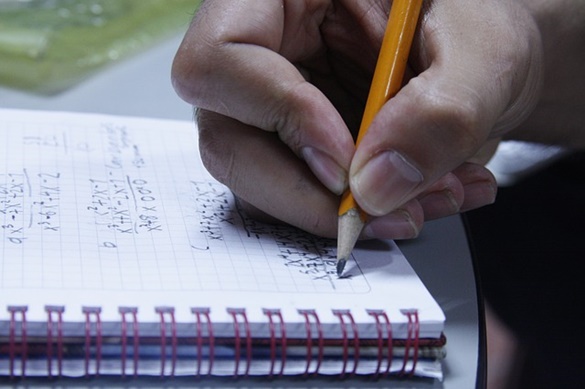 y = ax + bMais frequentemente, a letra m é usada como o coeficiente de x em vez de a, e é usada para representar a inclinação da linha.A letra b, a constante aditiva, é muitas vezes referida como intercepção y, a localização no eixo y através da qual a linha passa.Funções lineares possuem estas características:• uma raiz real;
• não possui extrema;
• não apresenta nenhum ponto de inflexão;
• a linha e o ponto de simetria estão em todos os lugares;
• o intervalo é o conjunto de números reais;
• apresenta taxa constante de aumento ou diminuição;
• pode ser construído a partir de dois pontos distintos ou dois pedaços de informação;
• tem uma forma fundamental;
• as raízes são solucionáveis por uma equação racional (função quadrática).Função quadráticaUma equação quadrática é uma equação polinomial de segunda ordem em uma única variável x:ax² + bx + c = 0,com a ≠ 0. Por ser uma equação polinomial de segunda ordem, o teorema fundamental da álgebra garante que ela tenha duas soluções. Essas soluções podem ser reais ou complexas.Estudo do sinalO estudo do sinal de qualquer função do primeiro grau significa determinar os valores de:• x para os quais y é positivo;
• x para os quais y é zero;
• x para os quais y é negativo.Considerando uma função afim y = f(x) = ax + b, realizar o estudo do sinal dessa função se traduz em entender os operantes do polinômio.Assim:X = – b
——
aA função é crescente quando a > 0 e decrescente quando a < 0.